Think Out Loud Online WorkshopChallenging other’s perceptions & beliefs  Do you find the following challenging?Dealing with difficult conversations around your disability, impairment or support needs?Understanding your own and others’ motivations in certain situations? Knowing how to turn the conversation around to educate/change attitudes?Say what you need with confidence and inform others of your support needs And you are tired of:Explaining yourself constantlyPutting up with unhelpful suggestions around your disability, impairment or support need Not having your support needs carried out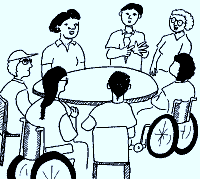 This is for you if you are:a disabled personsomeone with a long term conditionAn older personThen come and join our online workshop Session 1: Tuesday 21st July 2020, 11am – 12.00noonSession 2: Tuesday 28th July 2020, 11am – 12.00noonand learn in a relaxed and friendly atmosphere! 